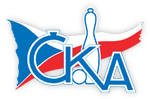 1. KUŽELKÁŘSKÁ LIGA DOROSTU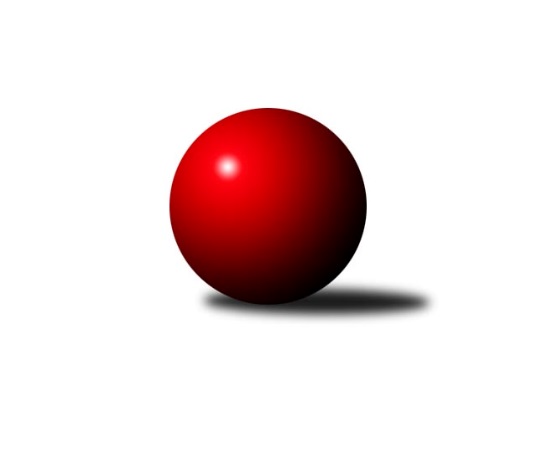 Č.7Ročník 2018/2019	25.11.2018Nejlepšího výkonu v tomto kole: 1588 dosáhlo družstvo: TJ Jiskra Hazlov 1.KLD A 2018/2019Výsledky 7. kolaSouhrnný přehled výsledků:KK Hilton Sezimovo Ústí 	- TJ Jiskra Hazlov 	2:2	1568:1588	6.0:6.0	25.11.KK Konstruktiva Praha 	- KK Lokomotiva Tábor	3:1	1422:1418	5.5:6.5	25.11.Tabulka družstev:	1.	KK Konstruktiva Praha	6	3	2	1	15.0 : 9.0 	39.0 : 33.0 	 1453	8	2.	KK Hilton Sezimovo Ústí	6	3	2	1	14.0 : 10.0 	41.0 : 31.0 	 1562	8	3.	KK Lokomotiva Tábor	6	3	1	2	13.0 : 11.0 	41.5 : 30.5 	 1488	7	4.	TJ Jiskra Hazlov	5	1	1	3	8.0 : 12.0 	30.0 : 30.0 	 1495	3	5.	SKK Rokycany	5	0	2	3	6.0 : 14.0 	16.5 : 43.5 	 1265	2Podrobné výsledky kola:	 KK Hilton Sezimovo Ústí 	1568	2:2	1588	TJ Jiskra Hazlov 	Jan Novák	135 	 114 	 138 	160	547 	 2:2 	 535 	 140	111 	 147	137	Pavel Přerost	Thea Petrů *1	123 	 135 	 102 	120	480 	 0:4 	 568 	 155	146 	 139	128	David Repčík	Filip Mikuláštík	128 	 128 	 146 	139	541 	 4:0 	 485 	 120	123 	 129	113	Milan Fantarozhodčí: Marek Petrstřídání: *1 od 61. hodu Patrik BerkaNejlepší výkon utkání: 568 - David Repčík	 KK Konstruktiva Praha 	1422	3:1	1418	KK Lokomotiva Tábor	Tereza Bendová	132 	 138 	 118 	114	502 	 2.5:1.5 	 494 	 120	124 	 118	132	Šárka Aujezdská	Štěpán Fatka *1	114 	 115 	 118 	114	461 	 1:3 	 468 	 119	122 	 106	121	Jolana Jelínková *2	Samuel Fujko	117 	 109 	 116 	117	459 	 2:2 	 456 	 98	130 	 121	107	Martin Jindarozhodčí: střídání: *1 od 61. hodu Jaroslav Zahrádka, *2 od 83. hodu Martin HlaváčNejlepší výkon utkání: 502 - Tereza BendováPořadí jednotlivců:	jméno hráče	družstvo	celkem	plné	dorážka	chyby	poměr kuž.	Maximum	1.	Jan Novák 	KK Hilton Sezimovo Ústí 	554.67	372.1	182.6	6.9	3/4	(592)	2.	David Repčík 	TJ Jiskra Hazlov 	528.50	357.9	170.6	7.3	4/4	(568)	3.	Šárka Aujezdská 	KK Lokomotiva Tábor	516.25	354.0	162.3	7.9	4/4	(588)	4.	Thea Petrů 	KK Hilton Sezimovo Ústí 	514.00	364.0	150.0	7.3	3/4	(528)	5.	Tereza Bendová 	KK Konstruktiva Praha 	504.50	354.3	150.3	8.9	4/4	(527)	6.	Pavel Přerost 	TJ Jiskra Hazlov 	503.25	340.8	162.5	7.3	4/4	(535)	7.	Vojtěch Havlík 	SKK Rokycany	499.50	343.0	156.5	12.3	2/3	(537)	8.	Jolana Jelínková 	KK Lokomotiva Tábor	499.00	347.8	151.2	7.3	3/4	(525)	9.	Samuel Fujko 	KK Konstruktiva Praha 	493.00	342.4	150.6	10.9	3/4	(531)	10.	Martin Jinda 	KK Lokomotiva Tábor	480.17	334.9	145.3	10.8	4/4	(524)	11.	Milan Fanta 	TJ Jiskra Hazlov 	474.25	324.6	149.6	10.6	4/4	(505)	12.	Dominik Černý 	SKK Rokycany	462.11	336.0	126.1	16.8	3/3	(585)	13.	Jakub Pospíšil 	SKK Rokycany	380.17	275.7	104.5	20.3	3/3	(456)		Filip Mikuláštík 	KK Hilton Sezimovo Ústí 	550.25	356.8	193.5	5.0	2/4	(580)		Nela Ryzková 	KK Hilton Sezimovo Ústí 	503.50	349.5	154.0	14.0	2/4	(507)		Patrik Berka 	KK Hilton Sezimovo Ústí 	495.00	337.0	158.0	9.0	1/4	(495)		Štěpán Fatka 	KK Konstruktiva Praha 	463.00	333.3	129.8	14.0	2/4	(474)		Jan Klégr 	KK Konstruktiva Praha 	463.00	345.0	118.0	18.0	1/4	(463)		Jaroslav Zahrádka 	KK Konstruktiva Praha 	462.00	329.0	133.0	13.0	2/4	(486)		Julija Chernetska 	SKK Rokycany	443.00	320.0	123.0	14.0	1/3	(443)		David Škvor 	TJ Jiskra Hazlov 	417.00	299.0	118.0	21.0	1/4	(417)		Natálie Šreibrová 	SKK Rokycany	298.00	220.0	78.0	33.0	1/3	(298)Sportovně technické informace:Starty náhradníků:registrační číslo	jméno a příjmení 	datum startu 	družstvo	číslo startu23331	Martin Hlaváč	25.11.2018	KK Lokomotiva Tábor	1x
Hráči dopsaní na soupisku:registrační číslo	jméno a příjmení 	datum startu 	družstvo	Program dalšího kola:13.1.2019	ne	10:00	KK Lokomotiva Tábor - SKK Rokycany	13.1.2019	ne	10:00	TJ Jiskra Hazlov  - KK Konstruktiva Praha 	Nejlepší šestka kola - absolutněNejlepší šestka kola - absolutněNejlepší šestka kola - absolutněNejlepší šestka kola - absolutněNejlepší šestka kola - dle průměru kuželenNejlepší šestka kola - dle průměru kuželenNejlepší šestka kola - dle průměru kuželenNejlepší šestka kola - dle průměru kuželenNejlepší šestka kola - dle průměru kuželenPočetJménoNázev týmuVýkonPočetJménoNázev týmuPrůměr (%)Výkon5xDavid RepčíkHazlov 5685xTereza BendováKonstruktiva 107.265025xJan NovákSezimovo Ústí5475xDavid RepčíkHazlov 107.045683xFilip MikuláštíkSezimovo Ústí5414xŠárka AujezdskáTábor105.564942xPavel PřerostHazlov 5355xJan NovákSezimovo Ústí103.085475xTereza BendováKonstruktiva 5023xFilip MikuláštíkSezimovo Ústí101.955414xŠárka AujezdskáTábor4943xPavel PřerostHazlov 100.82535